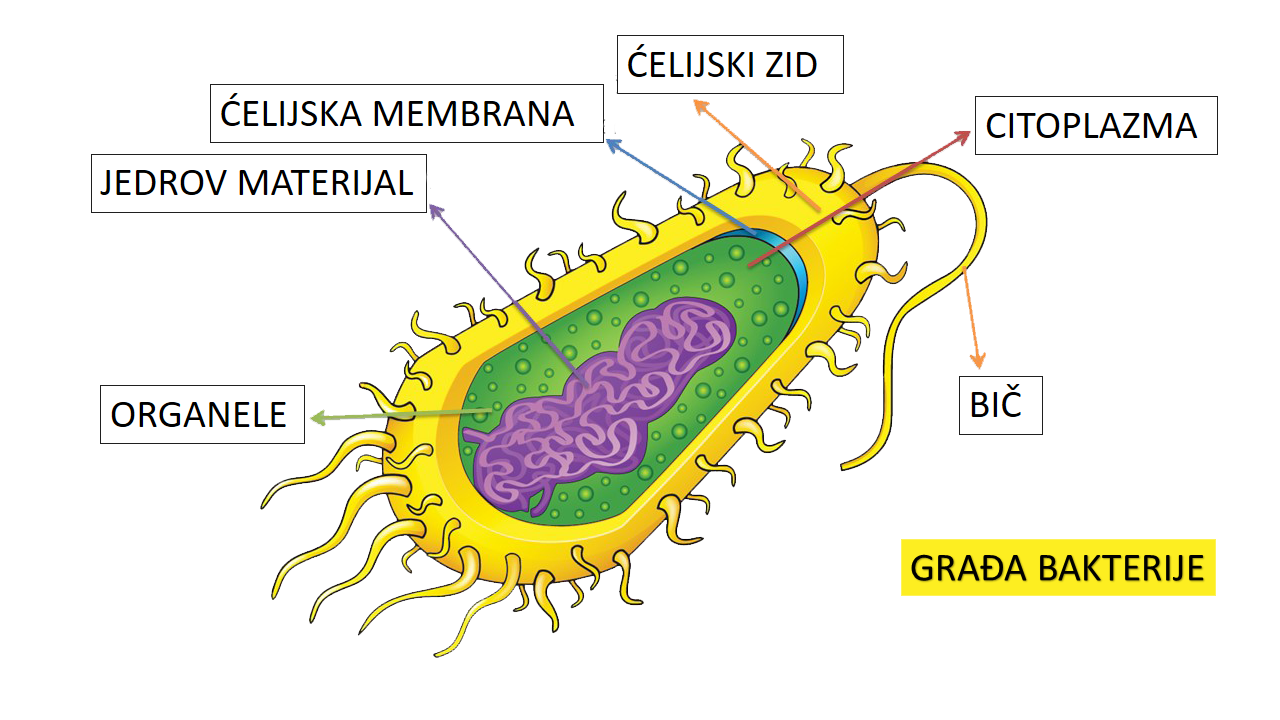 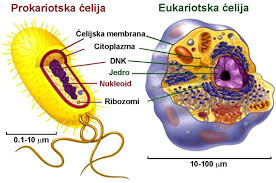 БАКТЕРИЈЕ ИМАЈУ  ПРОКАРИОТСКУ ЋЕЛИЈУ-НЕМАЈУ ОРГАНИЗОВАНО ЈЕДРО.ЕУКАРИОТСКЕ ЋЕЛИЈЕ КОЈЕ ИМАЈУ СВИ ОСТАЛИ ОРГАНИЗМИ ИМАЈУ ОРГАНИЗОВАНО ЈЕДРО.БИЉНА ЋЕЛИЈА ИМА ХЛОРОПЛАСТЕ, ЋЕЛИЈСКИ ЗИД И ВАКУОЛУ.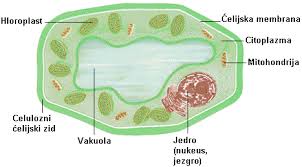 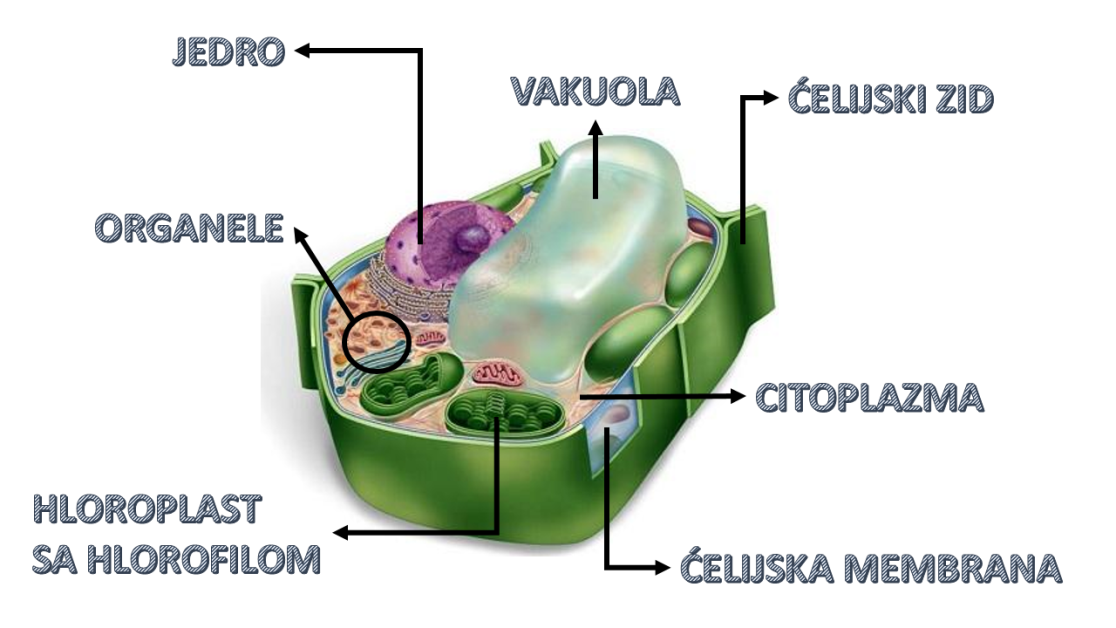 ЖИВОТИЊСКА ЋЕЛИЈА ИМА ЦЕНТРИОЛЕ.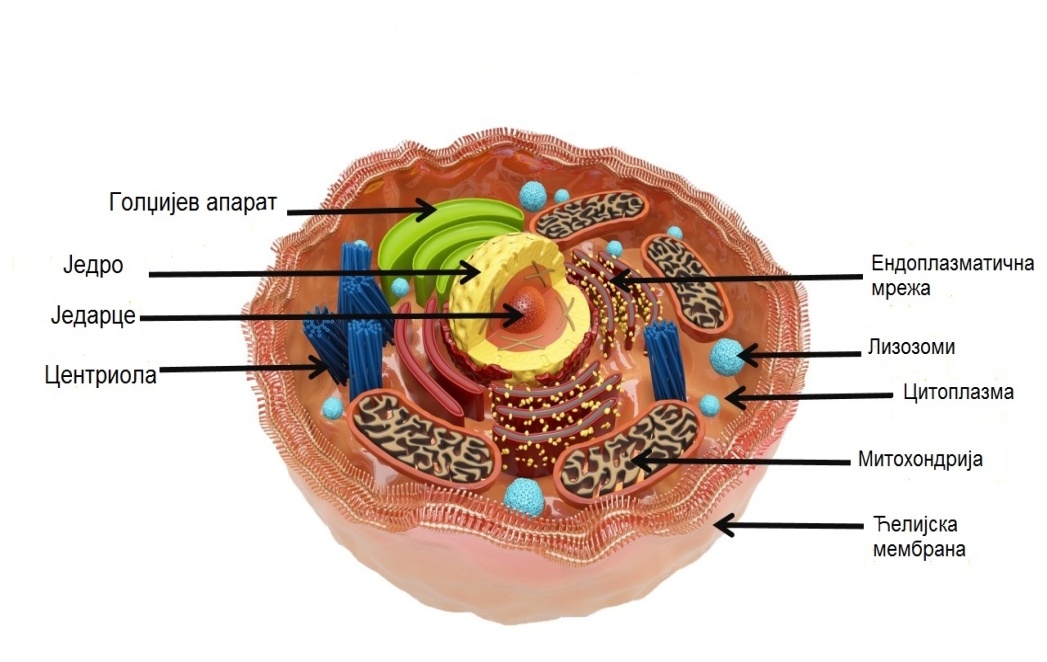 